Читинский институт (филиал)ФГБОУ ВПО «Байкальский государственный университет экономики и права»приглашает  на семинар: «Государственные и муниципальные закупки: перспективы развития в рамках Федеральной контрактной системы»21-22 мая 2013 г. Цель обучения: понять основные отличия закона «О контрактной системе» от 94ФЗ; узнать правила работы в переходный период и порядок планирования государственных и муниципальных закупок в 2013 году.Семинар предназначен для представителей государственных и муниципальных заказчиков. Стоимость обучения – 4000 руб.Программа обучения включает наиболее актуальные вопросы:Форма заявки на обучение (на бланке направляющей организации)За справками обращаться по телефонам: 26-69-57 - Фещенко Елена Андреевна,  32-02-46  - Макаренко Тамара Дмитриевна, факс: 32-59-76; E-mail: feshenko@economy.chita.ru, 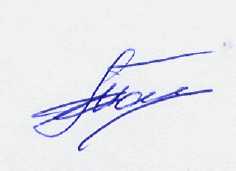 С уважением, директор ЧИ БГУЭП							Т.Д. МакаренкоОбзор основных изменений законодательства в сфере размещения заказов в рамках Федеральной контрактной системы. Ключевые особенности ФКС. Перспективы для заказчиков и поставщиков. Новые права и обязанности заказчиков в системе ФКС. Централизация закупок. Особенности закупок бюджетными учреждениями в ФКС. Обоснованность закупок и нормирование закупаемой продукции. Прогнозирование и планирование в ФКС. Правила и порядок планирования закупок.Введение новых закупочных процедур. Правила, устанавливающие порядок выбора заказчиком способа размещения заказа. Антидемпинговые меры. Размещение заказов у субъектов малого предпринимательства. Преференции отечественным и Белорусским производителям.Информационное обеспечение государственных закупок. Официальный сайт для размещения информации о закупках, проводимых заказчиками. Противодействие сокрытию информации о проводимых закупках. Реестр недобросовестных поставщиков. Реестр жалоб. Реестр контрактов. Реестр недобросовестных заказчиков.Способы обеспечения исполнения обязательств.Конкурсные процедуры. Виды конкурсов и условия их проведения. Требования к участникам конкурса.Государственный и муниципальный контракт. Особенности заключения и исполнения. Одностороннее расторжение контрактов. Введение типовых контрактов.Методы обоснования начальной цены контракта.№Ф.И.О. (полностью)Год рожденияНаименование органа власти, учреждения, организации плательщика.Наименование структурного подразделения, должность, телефон (факс).ПланируемыйпериодобученияИНН/КППорганизации плательщика1234567Исполнитель: (Ф.И.О.), код города, телефон, факс, E-mail.Исполнитель: (Ф.И.О.), код города, телефон, факс, E-mail.Исполнитель: (Ф.И.О.), код города, телефон, факс, E-mail.Исполнитель: (Ф.И.О.), код города, телефон, факс, E-mail.Исполнитель: (Ф.И.О.), код города, телефон, факс, E-mail.Исполнитель: (Ф.И.О.), код города, телефон, факс, E-mail.Исполнитель: (Ф.И.О.), код города, телефон, факс, E-mail.